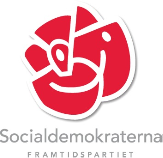 Motion till kommunfullmäktige 2017-11-23 Motion om seniorbesökare Öckerö kommunDet är vanligt i flera kommuner att man  utför förebyggande hembesök hos personer som nått en viss ålder t.ex. när man har fyllt 80 år och inte tidigare varit i kontakt med kommunens äldreomsorg. Under besöket pratar man t.ex. om vad man kan göra för att undvika att ramla i sitt hem och andra förebyggande åtgärder. Kanske diskuterar man hur man kan anpassa hemmet så att den äldre kan bo kvar hemma längre.Kommunen kan också erbjuda hälsoutbildningar, informera om bra kost och måltider eller anordna seniordagar där man informerar om vad som görs för kommunens äldre invånare.Mot bakgrund av det föreslår vi kommunfullmäktige att besluta:Att kommunen inför förebyggande besök hos äldre kommuninvånare enligt ovan beskriven modell.För Öckerö Socialdemokrater dag som ovanAnders Olofsson			Maria Brauer